 PERSONAL INFORMATION	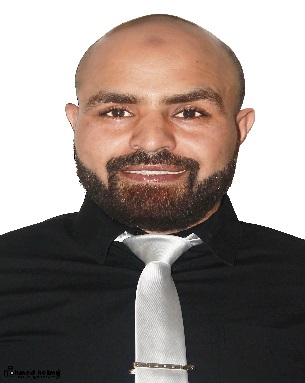 BACHELOR OF TOURISM & HOTELS: graduated from Fayoum University, faculty of tourism & hotels, with excellent degree (2008). 1-Intensive course in English conversation  Place: Fayyoum University                    Date: March, 20072-Public Relations Course Place: Cairo                Date: Jul, 20103-Basic Computer Course Place: Cairo               Date: May, 2007Am working a HR Coordinator at a businessmen services center, I came to UAE since 2012 and work as a HR Coordinator & P R O to labor office and other governmental and private sectors, also have the experience at typing systems like “ EDNRD,EID, MEDICAL, VISION E FORM, MOL,EJARI”. This job has given me a very important experience which made me at awareness with The laws of UAE and also how to open company in ADDITION TO some experiences I gained as a human resources coordinator.Work in a big famous hotel in Cairo “GRAND HYATT CAIRO" as a waiter for one year.This position after graduation teach me how to be in charge of corporate hospitality& delivering the highest standards of service consistently, also responsible  For being appoint of contact for guests should have any queries.work in a very famous American chains of restaurant in KSA" OUT BACK STEAK HOUSE" for 18 months as a supervisor, this position gave me high experience in hospitality field, like how to solve the guest's problems , how to provide satisfaction  and quality at the same time and how to make the guest feels that he is in his home. work in a three stars hotel at KSA as a supervisor in Banquets department for approximately one year, also gained a new experience how to do your job  Professionally under pressure providing a good service at the same time.Work in the governmental sector since 2012 till the present.I work at the MINISTRY OF LOCAL DEVELOPMENT in Egypt as a public Relations Specialist, this position gave me experience how to deal with different levels of people and manage the problems and find the suitable solution. Then I reserved the job and I came to UAE. Hospitality is number one at any position should be provided at efficient employee. According to my study and the previous positions I gained some personal skills like: HR SKILLS - Language is the link between different cultures, if you speak the language fluently you can understand how satisfy the guest's wishes.ARABIC: - is the mother tongue  Fluent speaking, listening and writingENGLISH: - speak English very well, very good listening and writing.OTHER LANGUAGES: - I have a good idea about other languages like, French, German and Urdu. Microsoft works, word, notepad, excel, power point, nets cape navigator, internet explorer, network database and access. Very good communication skills and ability to deal with different levels of people.Representative Character.Ability to organize, plan and implement different group’s activities.-in-depth knowledge of the hotel hospitality, leisure and service sector.Able to tactfully resolving guest disputes. 	 	 Dealing calmly and professionally with challenging situations. Able to identify, understand and give priority to urgent issues. Working long hours under pressure and to tight deadlines.Extensive customer facing experience.Strong influencing& communication skills.Quickly picking up new skills & knowledge. Name : HELMY E- mail : helmy.380404@2freemial.com Nationality : EgyptianAge: 31Marital Status: marriedQUALIFICATIONS TRAINING COURCESEXPERIENCES PERSONAL SKILLS 	 Willing to serve others Clean and neat Polite and friendly Team players Able to thrive under pressureHealthy and fitManage a teamWilling to be flexible at work if it requiresRecruit and train staffDemonstrate commercial sense with promotions and marketing campaignsWell presentedManage and report budgets and figuresResponsible, reliable and honestConfident communicatorPunctualFast learnerHR Department StartupEmployment LawMediation& AdvocacyHR Policies & ProceduresPerformance ManagementEmployee Retention processOrientation and InductionStaff Recruitment& RetentionEmployee RelationsAlternative Dispute Resolution (ADR)Benefits AdministrationHR Program/Project ManagementHR administration & OperationsTeam Building/ Morale Building for employeesOrientation& On-BoardingTraining& DevelopmentPerformance ManagementOrganizational DevelopmentHR Policies and ProceduresEmployee Engagement activities LANGUAGES & COMPUTER SKILLSCOMPUTER SKILLSOTHER SKILLS 